malvaサッカースクール つくば校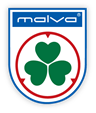 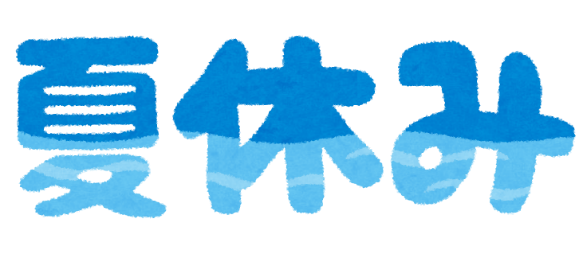 夏休みにマルバの1対1を感じよう！ 

8月期にスクール内体験会を開催します！お一人様初回受講料無料！！2回目~料金が発生致します。
体験会の詳細は以下の通りになります。（※追加日程あれば随時告知いたします！）【日程】
月曜日　8月５日、19,26日1,2,3年生クラス(小学1,2,3年)　  17:20〜18:20 (60分) 定員16名  \1,500
テクニック (小学1~6年)　        18:20〜18:50 (30分) 定員16名  \1,500
4,5,6年生(小学4,5,6年)　        18:50〜20:00 (70分) 定員16名  \1,500 火曜日　 8月6日、27日CH.5,6  （満5歳、6歳）       　16:00〜16:50 (50分) 定員16名  \1,200
Jr.1 (小学1,2年)　               16:50〜17:50 (60分) 定員16名  \1,500
Jr.2 (小学3,4年)　               17:50〜18:50 (60分) 定員16名  \1,500
Jr.3 (小学5,6年)　               18:50〜20:00 (70分) 定員16名  \1,500           水曜日　 8月7日,28日CH.5,6  （満5歳、6歳）       　16:00〜16:50 (50分) 定員16名  \1,200
Jr.1 (小学1,2年)　               16:50〜17:50 (60分) 定員16名  \1,500
Jr.2 (小学3,4年)　               17:50〜18:50 (60分) 定員16名  \1,500
Jr.3 (小学5,6年)　               18:50〜20:00 (70分) 定員16名  \1,500金曜日　 8月2日,9日,30日
1,2,3年生クラス(小学1,2,3年)　  17:20〜18:20 (60分) 定員16名  \1,500
テクニック (小学1~6年)　        18:20〜18:50 (30分) 定員16名  \1,500
4,5,6年生(小学4,5,6年)　        18:50〜20:00 (70分) 定員16名  \1,500                                                                                                   【受講料】初回まで無料！
2回目以降は特別料金にて参加が可能となります。【お申込み】下記URL又は、QRコードよりお申込み下さいhttps://pro.form-mailer.jp/fms/21c24420308039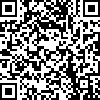 【持ち物】シューズ(外履きは使用可)・飲み物・各自必要な物
※ボールはこちらでご用意致します。【お問合わせ】
お問合わせ時間／11:00～15:00（土日祝は除く）
その他の時間帯はメールにてお問合わせをお受けいたします。
メールでのお問合わせの方                                                                   hasegawa@malva-fc.jp
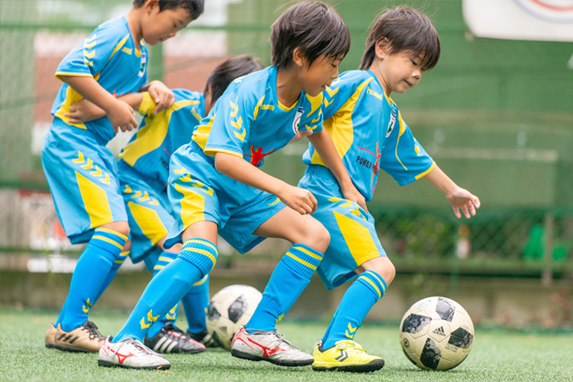 ☆malvaサッカースクールとは☆malvaコーチングコンセプト☆malvaサッカースクール輩出選手紹介